Q1.Study the graph showing sources used to generate electricity in the UK (1985–2015).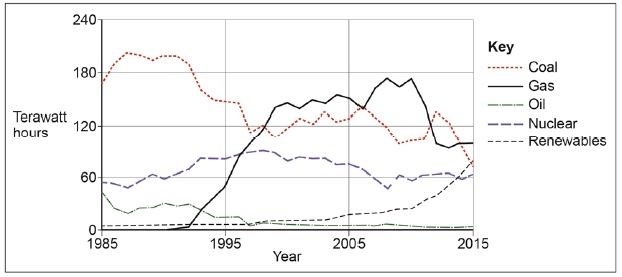 (a)     Use the graph to complete the paragraph below.Choose the correct answers from this list.The supply of electricity ____________________ between 1985 and 2015.In 1985 ____________________ was the main source used to generateelectricity, supplying over 60%. By 2015 gas had become the number one sourceused to generate electricity, the rapid increase in the use of gas having started in________________________________________ .(3)(b)     Give two reasons why the use of coal decreased between 1985–2015.(2)(Total 5 marks)Mark schemesQ1.(a)     fluctuated      coal      19923 × 1 marksAO4 = 3(b)     Any two reasonable points (2 × 1) or a single developed point (2 marks)Indicative content•   The relative price.•   Ease of use / flexibility of use or transportation of resource.•   Concerns about the environment.•   Government policy.•   Response to public opinion.•   Increasing drive towards renewables.•   Coal running out / decline, in the UK.•   International carbon agreements.AO2 = 2[5]fluctuatedcoal1992remained steadyoil1989